Reglamento de los Órganos Estatales y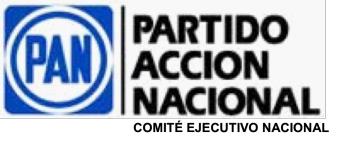 MunicipalesTÍTULO PRIMERODE LOS ÓRGANOS ESTATALES DEL PARTIDO ACCIÓN NACIONALCAPÍTULO PRIMERODE LAS ASAMBLEAS ESTATALESArtículo 1. La Asamblea Estatal se reunirá por lo menos una vez cada tres años. Será convocada en los términos del artículo 50, numeral 2, de los Estatutos y se ocupará de:Conocer el informe del Presidente del Comité Directivo Estatal sobre las actividades generales y el estado que guarda la organización del Partido en la entidad durante el tiempo transcurrido desde el informe anterior; Elegir a los miembros del Consejo Estatal; Elegir a los consejeros que correspondan a la entidad para integrar el Consejo Nacional; y Cualquier otro asunto de política general del Partido en la entidad, que le someta a su consideración el Comité Directivo Estatal o el Comité Ejecutivo Nacional. Artículo 2. La convocatoria a la asamblea será expedida por el Comité Directivo Estatal, previa autorización del Comité Ejecutivo Nacional, y será publicada con, por lo menos, 60 días de anticipación a la fecha fijada para su celebración y deberá señalar fecha, hora, lugar, así como contener el orden del día.Para el caso de los incisos b) y c) del artículo anterior, los tiempos de publicación se regularán en el manual que emita la Secretaría Nacional de Fortalecimiento Interno que incluirá el cronograma de los procesos de la elección de consejeros.La convocatoria incluirá los lineamientos que establezca la Secretaría Nacional de Formación y Capacitación, para el proceso de evaluación de aspirantes a consejeros.Artículo 3. La Asamblea Estatal se integrará y sus acuerdos serán válidos cuando estén presentes la Comisión Permanente Estatal o la delegación que ésta designe y por lo menos más de la mitad de las delegaciones acreditadas en tiempo y forma, teniendo que ser igual o mayor al tercio de los comités directivos municipales y delegaciones municipales de la entidad.Reglamento de los Órganos Estatales yMunicipalesSe tendrán por presentes las delegaciones cuando se registre la mayoría de sus respectivos delegados numerarios acreditados ante el Comité Directivo Estatal.Las delegaciones presentes tendrán derecho de voto cuando lo ejerzan, por lo menos, la mayoría de sus miembros registrados.Artículo 4. Los militantes acreditados en tiempo y forma por sus comités tendrán el carácter de delegados numerarios con derecho a voz y voto.Artículo 5. Podrán acreditarse como delegados numerarios a una Asamblea Estatal, los integrantes de la Comisión Permanente Estatal y los comités directivos municipales, debidamente inscritos en el Registro Nacional de Estructuras.Artículo 6. Serán delegados numerarios:Los miembros de la Comisión Permanente Estatal o de la delegación que éste designe de entre sus miembros, Los Presidentes de los comités directivos municipales y Los militantes del Partido en el municipio que hayan acreditado el cumplimiento de sus obligaciones en los términos de los artículos 12 y 13 de los Estatutos, no se encuentren suspendidos de sus derechos, tengan una antigüedad de por lo menos doce meses de militancia anteriores a la realización de la asamblea y resulten electos con tal carácter por las asambleas municipales, de conformidad con el artículo 87 de este reglamento. Asimismo los militantes de los municipios sin derecho a Asamblea Municipal que manifiesten su interés para ser delegados numerarios, y resulten sorteados en los términos del presente reglamento. Artículo 7. La acreditación de delegados numerarios a una Asamblea Estatal se determinará en los términos y procedimientos establecidos en el manual correspondiente.Artículo 8. El Presidente del Comité Directivo Estatal lo será también de la Asamblea Estatal y en su ausencia el Secretario General de dicho comité, y a falta de éste la persona que designe la propia asamblea. Será secretario de la asamblea quien lo sea del Comité Directivo Estatal y, a falta de éste, la persona que designe la asamblea a propuesta del Presidente.Artículo 9. El Presidente de la Asamblea Estatal tendrá las siguientes facultades:Reglamento de los Órganos Estatales yMunicipalesPresidir la asamblea; Proponer a la asamblea, un número suficiente de escrutadores para su aprobación; En su caso, rendir el informe de actividades, en cumplimiento al plan de trabajo presentado en su registro como candidato a Presidente; Adoptar las medidas necesarias para el correcto desarrollo de la asamblea, y Las demás que establezca este reglamento y el manual correspondiente. Artículo 10. El número de votos que le corresponderán a cada delegación municipal, será exactamente igual al número de sus delegados numerarios presentes al momento de la votación.Artículo 11. La Comisión Permanente Estatal tendrá un número de votos equivalente al promedio de los votos de las delegaciones presentes, sin que pueda ser en ningún caso mayor al diez o menor al cinco por ciento de los votos delegacionales en la respectiva asamblea. En los casos que el promedio de votos de las delegaciones presentes sea mayor a 10%, se asignará el 10% y en los casos que sea menor al 5%, se asignará el 5%.Artículo 12. Cuando los asuntos que se presenten a la consideración de la asamblea ameriten debatirse, la Presidencia concederá primeramente la palabra para aclaraciones y, hechas éstas, declarará abierto el registro de oradores.Si no hubiese oradores en contra, se pasará de inmediato a votación; en caso contrario será puesto a discusión el asunto, en el primer turno el número de oradores en contra y en pro, no excederá de tres en cada caso.Hablarán alternadamente, comenzando el orador en contra. Cada orador tendrá derecho a un máximo de cinco minutos para su exposición.Agotado el primer turno la presidencia consultará a la asamblea si considera suficientemente discutido el punto.En caso afirmativo, se procederá a tomar la votación. En caso negativo, se abrirá un segundo turno de hasta dos oradores en contra y dos en pro.Si terminado el segundo turno el asunto no se considera suficientemente discutido, podrá haber un orador en contra y otro en pro, y al terminar el presidente preguntará a la asamblea si está suficientemente discutido. De no ser así se abriránReglamento de los Órganos Estatales yMunicipalesdos rondas más, cada una de ellas con un orador en contra y otro en pro, agotadas éstas el presidente declarará cerrada la discusión y se procederá a la votación.Artículo 13. Cuando se trate de la elección de consejeros estatales o consejeros nacionales, el Comité Directivo Estatal deberá entregar una lista con los nombres completos de los aspirantes que hayan sido electos, el municipio del que proceden y una breve descripción de los datos personales y trayectoria partidista de cada uno de ellos. En ningún caso podrá haber presentación de candidatos ni propaganda. Una vez que se cuente con la lista definitiva, simultáneamente, se mandará imprimir así como publicar en los sitios electrónicos de los comités directivos estatales.CAPÍTULO SEGUNDODE LOS CONSEJOS ESTATALESArtículo 14. Para determinar el número de integrantes del Consejo Estatal, el Comité Directivo Estatal atenderá a los siguientes criterios:Cuando el número de militantes en la entidad sea superior a 9 mil, se elegirán 100 consejeros; Cuando el número de militantes en la entidad sea entre 6 mil y 8 mil 999, se elegirán 90 consejeros; Cuando el número de militantes en la entidad sea entre 3 mil y 5 mil 999, se elegirán 80 consejeros; Cuando el número de militantes en la entidad sea hasta 2 mil 999, se elegirán 60 consejeros. Artículo 15. Los comités directivos municipales, tendrán derecho a proponer un número de candidatos a Consejeros Estatales conforme a los siguientes criterios:Se dividirá el número de militantes del Partido en el municipio entre el número de militantes del Partido en la entidad de que se trate y se multiplicará por el número de miembros que integrará el Consejo excedido en un veinte por ciento. El resultado de esta operación se multiplicará por 0.30; Se dividirá el número de votos del Partido en el municipio entre el número de votos del Partido en la entidad de que se trate obtenidos en la última elección para diputados locales y se multiplicará por el número de miembros que Reglamento de los Órganos Estatales yMunicipalesintegrará el Consejo excedido en un veinte por ciento. El resultado de esta operación se multiplicará por 0.30;Se dividirá el número de votos del Partido en el municipio entre el total de votos válidos en el municipio. Se obtendrá el factor de distribución por competitividad que resulta de dividir la suma del porcentaje anterior de cada uno de los municipios del Estado entre el número de miembros que integrará el Consejo excedido en un veinte por ciento multiplicado por 0.40. El porcentaje de votación en el municipio se dividirá entre el resultado de la operación anterior, y Los resultados de las tres operaciones anteriores, se sumarán y todas las fracciones se elevarán a la unidad; Cuando el resultado de las operaciones anteriores sea número impar, se elevará a la siguiente unidad, de tal forma que las propuestas por cada municipio sean en un 50% para cada género. Artículo 16. El Comité Directivo Estatal podrá proponer hasta un diez por ciento del número de candidatos surgidos de las asambleas municipales, de las cuales el 50% deberá ser de un mismo género.En caso de que las propuestas emanadas de las asambleas municipales no garanticen la equidad de género en la integración del Consejo Estatal, el número de las propuestas del Comité Directivo Estatal deberán ser del género sub representado en el porcentaje necesario para cumplir lo señalado en el artículo 51, inciso h) de los Estatutos.Artículo 17. Las propuestas de candidatos a consejeros estatales deberán cumplir con los requisitos señalados en el artículo 52 de los Estatutos Generales.Para los efectos del inciso d) de dicho artículo, en la convocatoria se establecerán los lineamientos y requisitos que emita la Secretaría Nacional de Formación y Capacitación, en dónde se señalará el procedimiento, lugar y hora en los que habrá de aplicarse la evaluación.Artículo 18. Conocidos los resultados de la evaluación, se celebrarán las asambleas municipales donde únicamente podrán participar como aspirantes quienes la hayan acreditado.La elección de las propuestas a consejeros estatales se expresará en forma personal y secreta. El método de votación podrá ser mediante alguna de las siguientes maneras:Reglamento de los Órganos Estatales yMunicipalesEn cédulas de votación. En sistemas electrónicos que emitan una cédula El escrutinio y el cómputo podrán ser manuales y/o electrónicos. Estos, así como el método de votación, deberán contar con la autorización previa de la Secretaría Nacional de Fortalecimiento Interno.Artículo 19. Cada delegado numerario votará por el 50 por ciento de las propuestas a las que tiene derecho el municipio. Si el número es impar, se elevará a la siguiente unidad.De este porcentaje, cada delegado deberá votar por la mitad de propuestas de género distinto.Artículo 20. Serán propuestos a consejeros estatales, los candidatos que hayan obtenido el mayor número de votos por género de acuerdo al número de propuestas que correspondan. Si fuera el caso de que dos o más candidatos empataran y con ello fuera imposible definir el número final de la lista de propuestas que le corresponden al municipio, se procederá a una ronda de desempate entre estos candidatos en donde cada delegado podrá votar, en cédula, por una propuesta, considerando el género.Si el número de candidatos registrados cumple con la equidad de género y es igual al número de propuestas a las que tenga derecho el municipio, se someterá a ratificación por votación económica, debiendo ser aprobadas por mayoría.Si el número de candidatos registrados fuera menor al número de propuestas a las que tenga derecho el municipio, cada género tendrá derecho, únicamente, a la mitad de las propuestas y se someterá a ratificación por votación económica.Artículo 21. Las asambleas municipales se podrán celebrar entre 15 y 20 días antes de la fecha de la Asamblea Estatal; los resultados deberán entregarse a más tardar 48 horas después de celebrada la Asamblea Municipal.El Comité Directivo Municipal entregará los resultados al Secretario General del Comité Directivo Estatal, anexando el acta de la sesión de la Asamblea Municipal, la lista de delegados numerarios y los nombres de las propuestas de candidatos electos.Reglamento de los Órganos Estatales yMunicipalesEn todos los casos se elaborará un cronograma a que hace referencia el artículo 2 de este reglamento.Artículo 22. En la Asamblea Estatal que elija al Consejo Estatal, se procederá de la siguiente manera:Los delegados numerarios votarán en cédula por el cincuenta por ciento del número de consejeros a que hace referencia el artículo 14 de este reglamento, para la conformación del Consejo Estatal. Cada delegado emitirá al menos el 40% de votos a un género distinto. La elección de los consejeros estatales se expresará en forma personal y secreta. El método de votación podrá ser mediante alguna de las siguientes maneras:En cédulas de votación. En sistemas electrónicos que emitan una cédula El escrutinio y el cómputo podrán ser manuales y/o electrónicos. Estos, así como el método de votación, deberán contar con la autorización previa de la Secretaría Nacional de Fortalecimiento Interno.El órgano responsable de la organización de la Asamblea Estatal brindará todas las facilidades para el desempeño de la encomienda del representante de la Secretaría Nacional de Fortalecimiento Interno que acudirá a la Asamblea Estatal.El representante de la Secretaría Nacional de Fortalecimiento Interno revisará y avalará todo el proceso de votación.Una vez terminado el cómputo de la votación, el representante del órgano responsable de la asamblea deberá entregar inmediatamente una copia de las matrices con la base de datos de los votos emitidos por cada delegado numerario para la elección del consejo estatal, a fin de que haga una interpretación espejo de los resultadosReglamento de los Órganos Estatales yMunicipalesEl número de votos obtenidos por los candidatos establecerá el orden de integración de la lista de los miembros del Consejo Estatal hasta por el número que se haya fijado para su integración, debiendo cumplir lo establecido en el inciso h) del Artículo 51 de los Estatutos. En caso de no cumplirse esta disposición se recorrerán tantos lugares como sea necesario para alcanzar el porcentaje mínimo requerido. En casos de empate se estará a lo dispuesto por el artículo 20 de este reglamento;c) Si el número de propuestas surgidas de las asambleas municipales y del Comité Directivo Estatal es igual o menor al número de miembros fijado para la integración del consejo, se procederá a la votación en forma económica para su ratificación. En caso de que una Asamblea Estatal rechazara la lista, se turnará al Comité Ejecutivo Nacional para que resuelva.En caso de que el número de propuestas emanadas de las asambleas municipales y del Comité Directivo Estatal no permitan cumplir con el porcentaje mínimo de representación por género en la integración del Consejo, previsto en los incisos a), b),c) y d), del artículo 14 de este reglamento, se aplicarán los siguientes criterios:El número de propuestas se incrementará hasta ajustar el mínimo requerido para cumplir la cuota de género, considerando en primer lugar los mejores porcentajes de votación de las propuestas que no resultaron electas en las asambleas municipales. Si el criterio anterior es insuficiente se reducirá el número de integrantes del consejo tomando como 40 por ciento el número del género sub representado. Para los efectos estatutarios, en los diez días siguientes a la elección, el Comité Directivo Estatal deberá enviar al Comité Ejecutivo Nacional la lista aprobada de consejeros estatales, con todos sus datos personales, acompañando la convocatoria, orden del día, acta y lista de asistencia de la asamblea; así como copia de la credencial para votar con fotografía de cada uno de los integrantes del Consejo Estatal electo.Artículo 23. Una vez que el Comité Ejecutivo Nacional haya ratificado los resultados de la Asamblea Estatal en la que resulte electo el Consejo Estatal, el Presidente del Comité Directivo Estatal en un plazo no mayor a 30 días convocará a la sesión de instalación del Consejo Estatal. En esta sesión, el Consejo Estatal, a propuesta del Presidente, designará las comisiones previstas en el artículo 54, numeral 1, incisos b) y c) de los Estatutos Generales del Partido.Reglamento de los Órganos Estatales yMunicipalesArtículo 24. Las comisiones a las que hace referencia el artículo anterior se normarán por el ordenamiento correspondiente de la materia.CAPÍTULO TERCERODE LA ELECCIÓN DE CONSEJEROS NACIONALESArtículo 25. Una vez que se emita la convocatoria para la Asamblea Nacional Ordinaria que ratificará a los integrantes del Consejo Nacional, los Comités Directivos Estatales convocarán a las asambleas estatales para elegir al número de consejeros que les correspondan, de conformidad con el artículo 27 de los Estatutos, de acuerdo al siguiente procedimiento:Del total de 270, cada entidad elegirá el número de consejeros que le corresponda al ponderar los siguientes factores:Noventa consejeros se distribuirán de acuerdo al factor de competitividad electoral del PAN en el estado, que se determina de la siguiente manera: Se dividirá el porcentaje de votos obtenidos por el PAN en la entidad en la última elección de diputados federales, en relación con el total de votos válidos emitidos en la misma, entre la suma de dichos porcentajes en las 32 entidades. Ese cociente repartidor se multiplicará por 90 para obtener la asignación correspondiente a cada estado en los términos del apartado I del artículo 27 de los Estatutos. Primero se le asigna a cada estado el número de consejeros equivalente al entero resultante de las operaciones anteriores, más las fracciones más altas para completar el número de consejeros que le corresponde a cada entidad. Por último, se reparten tantos consejeros como sean necesarios para completar los 90 correspondientes a este factor, aplicando el orden decreciente de los residuales de la asignación de enteros. Noventa consejeros se distribuirán de acuerdo a la aportación de cada estado a la votación nacional del Partido, de la última elección de diputados federales, que se determina de la siguiente manera: Se obtiene esa aportación dividiendo el total de votos del Partido en el estado entre la votación nacional del Partido. Reglamento de los Órganos Estatales yMunicipalesEse cociente se multiplica por 90 para obtener la asignación correspondiente a cada estado en los términos del apartado II del artículo 27 de los Estatutos. Primero se le asigna a cada estado el número de consejeros equivalente al entero resultante de las operaciones anteriores, más las fracciones más altas para completar el número de consejeros que le corresponde a cada entidad. Por último, se reparten tantos consejeros como sean necesarios para completar los 90 correspondientes a este factor, aplicando el orden decreciente de los residuales de la asignación de enteros. Noventa consejeros se distribuirán de acuerdo a la aportación de cada estado al número de militantes que tenga el Partido en la entidad con respecto al padrón nacional, un año antes del día de la elección de consejeros. Esta asignación se determinará de la siguiente manera: Se divide el total de militantes del estado entre el total nacional de militantes del Partido. Ese cociente repartidor se multiplicará por 90 para obtener la asignación correspondiente a cada estado en los términos del apartado III del artículo 27 del Estatuto. Primero se le asigna a cada estado el número de consejeros equivalente al entero resultante de la operación anterior, más las fracciones más altas para completar el número de consejeros que le corresponde a cada entidad Por último se completan los 90 correspondientes a este factor, aplicando el orden decreciente de los residuales de la asignación de enteros. Artículo 26. Los municipios que tenga derecho a celebrar asamblea podrán proponer el número de candidatos a consejeros nacionales conforme a las bases señaladas en el artículo 15 de este reglamento, considerando para el caso de los incisos b) y c), el número de votos obtenidos en la última elección para diputados federales. El cálculo al que se refiere el inciso d) de dicho artículo, se basará en el número de candidatos a consejeros nacionales a los que tiene derecho proponer la entidad.Artículo 27. Conocidos los resultados de la evaluación a que hace referencia el inciso d) del numeral 1 del artículo 26 de los Estatutos, se celebrarán las asambleas municipales donde únicamente podrán participar como candidatos quienes las hayan acreditado.Reglamento de los Órganos Estatales yMunicipalesLa elección de los consejeros nacionales se expresará en forma personal y secreta. El método de votación podrá ser mediante alguna de las siguientes maneras:En cédulas de votación. En sistemas electrónicos que emitan una cédula. El escrutinio y el cómputo podrán ser manuales y/o electrónicos. Estos, así como el método de votación, deberán contar con la autorización previa de la Secretaría Nacional de Fortalecimiento Interno.Artículo 28. Cada delegado numerario votará por el 50 por ciento de las propuestas a las que tiene derecho el municipio. Si el número es impar, se elevará a la siguiente unidad.De este porcentaje, cada delegado deberá votar por la mitad de propuestas de género distinto.Artículo 29. Serán propuestos a consejeros nacionales, los candidatos que hayan obtenido el mayor número de votos por género, de acuerdo al número de propuestas que correspondan. Si fuera el caso de que dos o más candidatos empataran y con ello fuera imposible definir el número final de la lista de propuestas que le corresponden al municipio, se procederá a una ronda de desempate entre estos candidatos en donde cada delegado podrá votar, en cédula, por una propuesta, considerando el género.Si el número de candidatos registrados cumple con la equidad de género y es igual al número de propuestas a las que tenga derecho el municipio, se someterá a ratificación por votación económica, debiendo ser aprobadas por mayoría.Si el número de candidatos registrados fuera menor al número de propuestas a las que tenga derecho el municipio, cada género tendrá derecho, únicamente, a la mitad de las propuestas y se someterá a ratificación por votación económica.Artículo 30. De conformidad con el cronograma, las asambleas municipales se podrán celebrar entre 15 y 20 días antes de la fecha de la Asamblea Estatal; losReglamento de los Órganos Estatales yMunicipalesresultados deberán entregarse a más tardar 48 horas después de celebrada la Asamblea Municipal.El Comité Directivo Municipal entregará los resultados al Secretario General del Comité Directivo Estatal, anexando el acta de la sesión de la Asamblea Municipal, la lista de delegados numerarios y los nombres de las propuestas de candidatos electos.Artículo 31. En la Asamblea Estatal correspondiente, se procederá de la siguiente manera:Los delegados numerarios votarán en cédula por el cuarenta por ciento del número de consejeros a que hace referencia el artículo 25 de este reglamento para la conformación del Consejo Nacional. Cada delegado emitirá al menos el 40% de votos a un género distinto. Las fracciones se redondearán a la unidad. La elección de los consejeros nacionales se expresará en forma personal y secreta. El método de votación podrá ser mediante alguna de las siguientes maneras: En cédulas de votación. En sistemas electrónicos que emitan una cédula El escrutinio y el cómputo podrán ser manuales y/o electrónicos. Estos, así como el método de votación, deberán contar con la autorización previa de la Secretaría Nacional de Fortalecimiento Interno.El órgano responsable de la organización de la Asamblea Estatal brindará todas las facilidades para el desempeño de la encomienda del representante de la Secretaría Nacional de Fortalecimiento Interno que acudirá a la Asamblea Estatal.El representante de la Secretaría Nacional de Fortalecimiento Interno revisará y avalará todo el proceso de votación.Una vez terminado el cómputo de la votación, el representante del órgano responsable de la asamblea deberá entregar inmediatamente una copia de las matrices con la base de datos de los votos emitidos por cada delegado numerario para la elección del consejo nacional, a fin de que haga una interpretación espejo de los resultados.Reglamento de los Órganos Estatales yMunicipalesEl número de votos obtenidos por los candidatos establecerá el orden de la lista de los consejeros nacionales electos que le corresponden a la entidad, para su ratificación por la Asamblea Nacional. En casos de empate se estará a lo dispuesto en el artículo 29 de este reglamento; Si el número de propuestas surgidas de las asambleas municipales es igual o menor al número de consejeros que le corresponde elegir a la entidad, se procederá a la votación en forma económica para su ratificación. En caso de que una Asamblea Estatal rechazara la lista, se turnará a la Comisión Permanente Nacional para que resuelva. En caso de que el número de propuestas emanadas de las asambleas municipales no permitan cumplir con el porcentaje mínimo de representación por género en los candidatos que tenga derecho a elegir la entidad, se recorrerá la lista del género sub representado.Para cumplir con los requisitos que establece la legislación electoral, los comités directivos estatales deberán anexar la convocatoria, orden del día, acta y lista de asistencia de la asamblea; así como copia de la credencial para votar con fotografía de cada uno de los integrantes del Consejo Nacional electo.Artículo 32. Si por caso fortuito o de fuerza mayor, la Asamblea Estatal no pudiera celebrarse, la Comisión Permanente Nacional elegirá a los consejeros nacionales que correspondan a la entidad, mediante sorteo, en términos del manual respectivo, de entre los candidatos elegidos en las asambleas municipales y de las propuestas de Comité Directivo Estatal.En caso de que el número de propuestas que lleguen a la Asamblea Estatal, sea igual o menor al número de propuestas que le corresponde al estado, los mismos podrán ser ratificados mediante votación económica.Artículo 33. El Secretario General del Comité Directivo Estatal registrará ante el Comité Ejecutivo Nacional, a los consejeros nacionales electos en Asamblea Estatal, a más tardar 72 horas posteriores a la celebración de dicha asamblea.Reglamento de los Órganos Estatales yMunicipalesCAPÍTULO CUARTODE LA COMISIÓN PERMANENTE ESTATALDE LA ELECCIÓN DE LA COMISIÓN PERMANENTE ESTATALArtículo 34. A más tardar quince días después de ratificada la elección del Presidente e integrantes del Comité Directivo Estatal, el Consejo Estatal se reunirá para elegir a la Comisión Permanente, de conformidad a lo establecido en el artículo 56 BIS, numerales 2 y 6 de los Estatutos.Artículo 35. Para elegir las dos terceras partes que corresponden a la propuesta del presidente, es decir 20 miembros, éste propondrá una lista integrada por al menos 8 personas de un mismo género. Del total de las propuestas del presidente hasta un 30 % podrán ser simultáneamente miembros del Consejo Estatal. La propuesta será aprobada en votación económica por mayoría absoluta.Artículo 36. La otra tercera parte de los integrantes será propuesta por los consejeros, es decir, 10 miembros. De estos, al menos 4 deberán ser de un mismo género. Para ser propuesto candidato se requiere ser militante en el estado y obtener la firma de tres consejeros presentes en la sesión, quienes no podrán proponer más de un candidato para lo cual la secretaría general abrirá un período de registro al momento de llegar al punto del orden del día.Cada consejero votará por el 50 % de integrantes a elegir. Resultarán electos los que obtengan las más altas votaciones, hasta llegar en forma descendente al número de propuestas que corresponden por este inciso.Artículo 37. Para dar cumplimiento a lo señalado en el artículo 56 BIS, numeral 5 de los Estatutos, podrán ser integrantes de la Comisión Permanente hasta un diez por ciento, es decir, hasta tres miembros, que reciban remuneración del Comité Directivo Estatal.DE LAS ATRIBUCIONES DE LA COMISIÓN PERMANENTE ESTATALArtículo 38. La Comisión Permanente Estatal deberá sesionar de manera ordinaria cuando menos una vez al mes, a convocatoria de su presidente, y de manera extraordinaria, a solicitud de dos terceras partes de sus integrantes o de las dos terceras partes de los integrantes del Consejo Estatal.Artículo 39. Las sesiones de la Comisión Permanente serán presididas por el presidente del Comité Directivo Estatal y fungirá como secretario quien lo sea del Comité Directivo Estatal.Reglamento de los Órganos Estatales yMunicipalesLos asuntos que se sometan a la consideración de la Comisión Permanente Estatal que así lo ameriten deberán ser analizados y presentados en forma de dictamen, el cual deberá contener lo siguiente:Planteamiento del asunto y de las cuestiones concretas por resolver; Propuesta de resolución o resoluciones, y Consideraciones de los efectos de aceptar una u otra resolución (cuando no sea resolución única). Artículo 40. La Comisión Permanente Estatal además de las facultades señaladas en el artículo 56 TER de los Estatutos, tendrá las siguientes atribuciones:Ratificar, en su caso, la propuesta del Comité Directivo Estatal de las secretarías, comisiones y dependencias del Comité, entre las que estarán las de fortalecimiento interno, formación y capacitación, electoral, vinculación, gobierno y comunicación. Designar, a propuesta del Comité Directivo Estatal, a los titulares de las secretarías del inciso anterior. Suscribir convenios de coalición, previa autorización de la Comisión Permanente Nacional. Someter a resolución del Consejo Estatal los asuntos que por su importancia juzgue convenientes. Emitir la convocatoria a sesión del Consejo Estatal para nombrar a la Comisión Organizadora de la elección del Presidente y Comité Directivo Estatal. Declarar la falta absoluta del presidente, por sí o a petición del secretario general. Convocar al Consejo Estatal, a más tardar en 30 días, a partir de la falta absoluta del presidente, si esta ocurre dentro del primer año. En dicha sesión se elegirá a la Comisión Organizadora Estatal que convocará a la elección del presidente que habrá de culminar el periodo. La elección deberá llevarse a cabo dentro de los siguientes 60 días, de conformidad con el capítulo de elección de presidente descrito en el presente reglamento. Reglamento de los Órganos Estatales yMunicipalesElegir al presidente en sesión convocada ex profeso, a más tardar en 30 días a partir de la falta absoluta de éste, si ésta ocurre dentro de los últimos dos años para terminar el periodo. El presidente sustituto será electo de entre los mismos integrantes de la planilla que fue electa para ese periodo. En el caso de que se elija al secretario general, éste nombrará a un nuevo secretario, de entre los integrantes de la misma planilla. Resolver los recursos de revisión interpuestos en contra de las resoluciones que emitan los comités directivos municipales. Designar previo dictamen fundado y motivado, las delegaciones municipales en los municipios en los que el comité no funcione regularmente. Las delegaciones municipales tendrán una duración máxima de un año, dentro de la cual trabajarán en el fortalecimiento del Partido y prepararán la celebración de la asamblea que habrá de elegir al nuevo comité. Sólo por causa justificada durante el proceso electoral y previa autorización del Comité Ejecutivo Nacional se podrá prorrogar su vigencia hasta por seis meses más. Declarar la exclusión de militantes que se hayan afiliado o hayan sido candidatos de otros partidos políticos; Vigilar, en el ámbito de su competencia, la observancia de los Estatutos, reglamentos, instructivos y manuales establecidos para la correcta operación del Comité Directivo Estatal, los comités directivos municipales y demás órganos del Partido; y Las demás que le asignen los Estatutos y reglamentos. Artículo 41. La Comisión Permanente Estatal tomará sus decisiones por unanimidad o por mayoría de votos.CAPÍTULO QUINTODE LOS COMITÉS DIRECTIVOS ESTATALESDEL PROCEDIMIENTO PARA LA ELECCIÓN DEL PRESIDENTE E INTEGRANTES DELCOMITÉ DIRECTIVO ESTATALDE LA COMISIÓN ESTATAL ORGANIZADORA PARA LA ELECCIÓN DEL CDEReglamento de los Órganos Estatales yMunicipalesArtículo 42. La Comisión Estatal Organizadora de la elección del Comité Directivo Estatal, en términos del artículo 62, numeral 2, inciso e) de los Estatutos del Partido, es la responsable de conducir, organizar, coordinar y dar seguimiento al proceso para la elección del Presidente e integrantes del Comité Directivo Estatal.Se integrará de la siguiente manera:Un comisionado presidente; Cuatro comisionados; Una Secretaría ejecutiva y Un representante del Comité Ejecutivo Nacional, con derecho a voz. Un representante, con derecho a voz, por cada una de las planillas registradas. Artículo 43. Los cinco comisionados a que se refiere el artículo anterior, quienes podrán ser o no consejeros estatales, serán electos a propuesta del Presidente del Consejo Estatal en lista cerrada en votación por mayoría de los miembros presentes en sesión del Consejo Estatal.El Consejo Estatal, a propuesta de su presidente, designará al presidente de la Comisión Estatal Organizadora, de entre los cinco comisionados electos a que se refiere el numeral anterior.Para ser comisionado se requiere:Ser militante del Partido con una antigüedad de por lo menos cinco años al día de su elección por el Consejo Estatal. Tener conocimientos en materia político-electoral y de la normatividad del Partido. Gozar de buena reputación y no haber sido sancionado por las comisiones de orden dentro de los tres años anteriores a su elección. No ser miembro del Comité Ejecutivo Nacional, de la Comisión Permanente Nacional, del Comité Directivo Estatal, de la Comisión Permanente Estatal, de las Comisiones Organizadoras Electorales ni de la Comisión Jurisdiccional Electoral. Reglamento de los Órganos Estatales yMunicipalesLa comisión se regirá por los principios de certeza, objetividad, legalidad, imparcialidad y transparencia.La comisión deberá instalarse a más tardar dentro de los cinco días siguientes a su elección y concluirán sus funciones con la declaratoria de validez de la elección.Artículo 44. La comisión se reunirá con la frecuencia que sea necesaria a convocatoria de su presidente, sesionará con la presencia de la mayoría de sus integrantes con derecho a voto, entre los que deberá estar el presidente, quien será suplido en sus ausencias temporales por el comisionado que él mismo designe.La secretaría ejecutiva asistirá a la sesión con voz pero sin voto.Las resoluciones se tomarán por mayoría de votos.En caso de empate, el presidente tendrá voto de calidad.Artículo 45. Todos los órganos del Partido en la entidad federativa estarán obligados a cumplir los acuerdos y directrices emitidas por la Comisión Estatal Organizadora de la elección del Comité Directivo Estatal, de acuerdo a lo señalado en el artículo 62, numeral 2, inciso e), de los Estatutos e inciso h) del artículo 46 de este reglamento.La Comisión Estatal Organizadora determinará los plazos del proceso electoral para la elección del Presidente e integrantes del Comité Directivo Estatal.Artículo 46. Son atribuciones de la Comisión Estatal Organizadora de la elección del Comité Directivo Estatal, además de las señaladas en los Estatutos del Partido, las siguientes:Proponer al Comité Directivo Estatal, en su caso, los ajustes que estime necesarios al presupuesto de la comisión para el proceso electoral a su cargo; Nombrar y sustituir auxiliares en las diversas jurisdicciones de la entidad; Allegarse de los instrumentos idóneos para auxiliarse en el ejercicio de sus funciones; Reglamento de los Órganos Estatales yMunicipalesVerificar los requisitos de elegibilidad y en su caso, aprobar el registro de las planillas de candidatos para la elección del Presidente e integrantes del Comité Directivo Estatal; Solicitar información numérica y estadística al Registro Nacional de Militantes, cuantas veces lo requiera. Notificar al Registro Nacional de Militantes la fecha de la jornada electoral, para que integre el listado nominal conforme al procedimiento previsto en la norma correspondiente. Solicitar al Registro Nacional de Militantes el listado nominal de militantes con derecho a voto definitivo en los plazos y formatos que acuerde la comisión. Solicitar a las distintas áreas del Partido a nivel nacional y estatal la información y colaboración que requiera para el desarrollo de sus funciones; Organizar actividades para la promoción de los candidatos y la difusión de sus propuestas; Determinar el número y la ubicación de los centros de votación, así como designar y capacitar a los militantes que integrarán las mesas directivas de los mismos; Difundir la ubicación e integración de los centros de votación; Aprobar el material y la documentación que se utilizará en los centros de votación y la forma en que deberán recibirse los resultados electorales; Vigilar que las actividades de los candidatos, de los órganos del Partido y de los militantes se desarrollen con apego a la normatividad interna del Partido; Apegarse al manual de operación que para tal efecto emita la Secretaría Nacional de Fortalecimiento Interno; Hacer el cómputo y emitir la declaratoria de resultados de la jornada electoral, remitiendo al Comité Ejecutivo Nacional el acta respectiva y la documentación electoral necesaria para la ratificación de la elección; Solicitar la aplicación de sanciones en los términos de los Estatutos del Partido y del reglamento de la materia; y Las demás que señale el Estatuto y este reglamento. Reglamento de los Órganos Estatales yMunicipalesArtículo 47. El presidente de la comisión tendrá las siguientes facultades:Convocar y conducir las sesiones de la comisión; Establecer la coordinación entre la comisión y los diversos órganos partidistas para lograr su apoyo y colaboración, en sus respectivos ámbitos de competencia, para el cumplimiento de los fines de la comisión; Vigilar el cumplimiento de los acuerdos adoptados por los diversos órganos del Partido en relación con el proceso a cargo de la comisión que preside; Nombrar a la secretaría ejecutiva; Presentar ante el Consejo Estatal un informe de actividades y el estado financiero respectivo; Someter a consideración de la comisión, la contratación de personal eventual, para el adecuado funcionamiento de la comisión; Las demás que le confieran este reglamento o la propia comisión. Artículo 48. El titular de la secretaría ejecutiva de la Comisión Estatal Organizadora para la elección del Comité Directivo Estatal, deberá ser militante del Partido, tener conocimientos jurídico-electorales y de la normatividad interna, gozar de buena reputación y no haber sido sancionado en términos de los Estatutos del Partido.Son funciones de la secretaría ejecutiva de la comisión, entre otras, las siguientes:Auxiliar a la comisión y su presidente en el ejercicio de sus facultades; Preparar las sesiones de la comisión así como dar fe de las mismas; Ejecutar los acuerdos de la comisión; Recibir y dar trámite a los medios de impugnación que se interpongan en contra de los actos o resoluciones de la comisión; Llevar el archivo físico y electrónico de la comisión; Firmar junto con el presidente, los acuerdos y resoluciones que emita la comisión, notificando los mismos al Comité Ejecutivo Nacional y al Comité Directivo Estatal; Reglamento de los Órganos Estatales yMunicipalesDar cuenta a la comisión, con los informes que sobre el proceso reciba de los auxiliares y órganos del Partido; Orientar y coordinar las acciones de los auxiliares de la comisión, informando al presidente; Expedir las certificaciones que se requieran de los archivos existentes en la comisión; Registrar un representante de la planilla de candidatos a Presidente e integrantes del Comité Directivo Estatal ante la comisión; Recibir el registro de representantes de los candidatos ante los centros de votación; Expedir los nombramientos de los funcionarios de las mesas directivas de los centros de votación; y Las demás que le sean conferidas por el reglamento, el manual respectivo, la comisión y su presidente. DEL PROCEDIMIENTO DE ELECCIÓN DEL PRESIDENTE E INTEGRANTES DELCOMITÉ DIRECTIVO ESTATALArtículo 49. El proceso electoral para elegir al Presidente e integrantes del Comité Directivo Estatal se hará en centros de votación y se conformará de los siguientes apartados:Preparación del proceso; Promoción del voto; Jornada electoral; Cómputo y publicación de resultados de la elección; y Ratificación de la elección. La preparación del proceso, inicia con la instalación de la Comisión Estatal Organizadora para la elección del Comité Directivo Estatal y concluye con la declaratoria de procedencia de registro de las planillas de candidatos.Reglamento de los Órganos Estatales yMunicipalesLa promoción del voto, inicia y concluye en las fechas que determine la convocatoria, la cual durará por lo menos treinta días. La jornada electoral, iniciará a las 09:00 horas del día establecido en la convocatoria con la instalación de los centros de votación y concluye con la remisión de los paquetes electorales del centro de votación a la Comisión Estatal Organizadora, conforme al manual expedido para este efecto por la Secretaría Nacional de Fortalecimiento Interno.El cómputo de resultados, inicia con la recepción de los paquetes electorales y concluye con la declaratoria de resultados que emita la Comisión Estatal Organizadora.La ratificación de la elección, inicia con la remisión del acta de la sesión de cómputo estatal de la Comisión Estatal Organizadora y  concluye con la declaración de validez de la elección.Artículo 50. La Comisión Estatal Organizadora emitirá la convocatoria al menos cuarenta y cinco días antes de la elección del Comité Directivo Estatal, previa autorización del Comité Ejecutivo Nacional y concluirá́ sus funciones con la declaración de validez de la elección.La convocatoria deberá ser comunicada a los militantes, por conducto del Comité Directivo Estatal y los comités directivos municipales y su equivalente en el Distrito Federal, a través de los estrados respectivos y en los órganos de difusión que la propia comisión apruebe.Artículo 51. La convocatoria deberá contener, además de lo señalado en los Estatutos del Partido, lo siguiente:Los requisitos que deberán cumplir los electores para tener derecho a voto en el proceso; Las etapas, fechas y horarios aplicables al proceso; Las reglas de campaña; La fecha de publicación del número y la ubicación de los centros de votación; Las condiciones de elegibilidad y los requisitos a cumplir por los aspirantes al solicitar su registro; y Reglamento de los Órganos Estatales yMunicipalesf)  Las obligaciones y derechos de los candidatos;Artículo 52. Los interesados en participar en el proceso para la elección del Presidente e integrantes del Comité Directivo Estatal, deberán cumplir las condiciones de elegibilidad establecidas en los Estatutos del Partido, los reglamentos, la convocatoria y los lineamientos respectivos.El registro será por planilla completa integrada por los aspirantes a Presidente y Secretario General del Comité Directivo Estatal, así como por siete militantes con una antigüedad mínima de cinco años al día de la jornada electoral, observando los criterios del inciso f), numeral 1 del artículo 62 de los Estatutos.La solicitud de registro deberá acompañarse con las firmas autógrafas de apoyo de al menos el 10% y no más del 12% de los militantes del Partido incluidos en el listado nominal de militantes con derecho a voto de la entidad de que se trate. La Comisión Estatal Organizadora determinará en la convocatoria el número máximo de firmas permitidas de un mismo municipio. Para efectos de determinar el número de firmas requerido, todas las fracciones se elevarán a la unidad. Cada militante podrá avalar con su firma solamente a una planilla.Si un integrante de la planilla omite informar sobre algún impedimento estatutario o reglamentario para ser candidato, la Comisión Estatal Organizadora, en el momento procesal oportuno, podrá: Solicitar el cambio del integrante de la planilla señalado; Negar el registro de la planilla completa; o Cancelar el registro; El aspirante a Presidente del Comité Directivo Estatal, en representación de la planilla, deberá presentar, mediante el mecanismo y ante la Comisión Estatal Organizadora o quien ésta designe, la siguiente documentación, de la cual se le deberá expedir un acuse: Copia de la credencial para votar con fotografía vigente, exhibiendo el original para su cotejo, de cada uno de los integrantes de la planilla; Curriculum vitae, en el formato que apruebe la comisión, de cada integrante de la planilla; Reglamento de los Órganos Estatales yMunicipalesCarta de aceptación de la candidatura y compromiso de cumplir con los principios de doctrina, Estatutos y reglamentos del Partido, por integrante de la planilla, en el formato que apruebe la comisión; Las firmas autógrafas de apoyo de militantes que se requieran, en el formato que apruebe la comisión. Este requisito será exigible por planilla. Constancia del cumplimiento de las obligaciones señaladas en los incisos c) y e) del artículo 12, numeral 1 de los Estatutos del Partido, en relación con el artículo 13 del mismo ordenamiento, en los términos que señale el Reglamento de Militantes, por cada integrante de la planilla; Plan de trabajo, que deberá estar ajustado a los planes y programas del Comité Ejecutivo Nacional; y La documentación adicional que señale el reglamento y la convocatoria para el proceso. Los aspirantes, al momento de solicitar su registro como candidatos, deberán pedir licencia a cualquier cargo público de elección o de designación. Los titulares de área de los comités del Partido o los empleados de los mismos, deberán pedir licencia de su empleo o cargo, sin goce de sueldo, antes de solicitar su registro como candidatos. La licencia deberá estar vigente durante todo el proceso electoral para los casos previstos en este reglamento. Artículo 53. Una vez que se cierre el plazo de registro de solicitudes de aspirantes a Presidente e integrantes del Comité Directivo Estatal, la Comisión Estatal Organizadora sesionará para revisar el cumplimiento de los requisitos de las solicitudes recibidas y, en su caso, declarar su procedencia. Toda resolución será notificada por estrados a los interesados.Artículo 54. La Comisión Estatal Organizadora deberá notificar los registros recibidos al Comité Ejecutivo Nacional.Artículo 55. Los integrantes de las planillas aprobadas, en su carácter de candidatos, tendrán las siguientes obligaciones:Cumplir los Estatutos, reglamentos, convocatorias, lineamientos y acuerdos del Partido; Reglamento de los Órganos Estatales yMunicipalesParticipar en las actividades planeadas por la Comisión Estatal Organizadora para su promoción y la difusión de sus propuestas, en especial: debates, foros y entrevistas; Abstenerse de hacer declaraciones públicas de descalificación o acciones ofensivas hacia otros candidatos, militantes, dirigentes del Partido y funcionarios públicos emanados del Partido; y Respetar las restricciones de campaña. Artículo 56. El candidato a Presidente del Comité Directivo Estatal, en representación de la planilla, podrá designar de entre los militantes registrados en el listado nominal correspondiente al proceso, un representante propietario y un suplente ante la Comisión Estatal Organizadora y tendrán la intervención que señalen la convocatoria y los lineamientos respectivos.Artículo 57. Los candidatos y las personas que apoyen su candidatura, podrán realizar actividades orientadas a obtener el voto o apoyo de los militantes, observando en todo momento lo dispuesto por el artículo 58 del presente reglamento.Los contenidos de la campaña deberán expresarse en sentido propositivo, haciendo énfasis en la trayectoria de los candidatos y sus cualidades para el cargo y las propuestas específicas para su ejercicio que deberán ser congruentes con los principios de doctrina y el Programa de Acción Política del Partido.Las planillas cuyos registros hayan sido declarados procedentes tendrán derecho a recibir el listado nominal definitivo de militantes con derecho a voto correspondiente al proceso, emitido por el Registro Nacional de Militantes.Artículo 58. Durante la campaña queda prohibido:La entrega de recursos en efectivo, bienes de consumo o de servicio a los militantes. La comisión determinará en los lineamientos las excepciones para la entrega de bienes de consumo, que por su valor y naturaleza no representen un riesgo a la equidad en la elección; La publicidad en espectaculares, la pinta de bardas, las inserciones pagadas en medios de comunicación y la contratación de tiempo en radio y televisión; El pago a militantes de cuotas, viáticos o transporte para actos de la campaña; Reglamento de los Órganos Estatales yMunicipalesLos actos de condicionamiento de un empleo, servicio o crédito, a cambio de la obtención del voto; y El ejercicio de cualquier acción indebida que tenga por objeto inducir el voto de los militantes. La ejecución de una o varias de las conductas citadas en los incisos anteriores, dará lugar al inicio del procedimiento disciplinario que corresponda.Artículo 59. Todos los órganos del Partido en cada entidad, deberán garantizar, en el ámbito de su competencia, el desarrollo de todas las campañas bajo condiciones de equidad. Asimismo, deberán auxiliar a la Comisión Estatal Organizadora, en la planeación de actividades para la promoción de los candidatos y sus propuestas entre los militantes y facilitarán las instalaciones del Partido, sin privilegiar a ningún candidato.El incumplimiento a lo dispuesto en el presente artículo, dará lugar al inicio del procedimiento disciplinario que corresponda.Artículo 60. La comisión podrá acordar los criterios para la realización de al menos un debate, que además pueda ser transmitido vía internet, de foros u otras actividades para la promoción y contraste de las propuestas de los candidatos.Artículo 61. El día de la jornada electoral la Comisión Estatal Organizadora se instalará en sesión permanente.Artículo 62. Los centros de votación de la jornada electoral, se instalarán en los lugares autorizados por la Comisión Estatal Organizadora, los cuales deberán ser preferentemente en las oficinas del Partido.Las planillas podrán acreditar representantes ante las mesas directivas de los centros de votación, en los plazos y modalidades que señale la convocatoria respectiva.Artículo 63. Los centros de votación de la jornada electoral, se instalarán a partir de las 09:00 horas; la votación iniciará a las 10:00 horas y cerrará a las 16:00 horas del mismo día.Los centros de votación podrán cerrarse antes de la hora fijada en el párrafo anterior, sólo cuando la mesa directiva certifique que hubieren votado todos los militantes incluidos en el listado nominal definitivo de militantes con derecho a voto.Reglamento de los Órganos Estatales yMunicipalesLos centros de votación podrán seguir abiertos después de las 16:00 horas, sólo en caso de que a esa hora aún se encuentren electores formados para votar. Y se cerrarán, una vez que el último de la fila haya emitido su voto.Artículo 64. Sólo podrán emitir su voto los militantes incluidos en el listado nominal definitivo de militantes con derecho a voto, quienes deberán identificarse con su credencial de militante emitida por el Comité Ejecutivo Nacional o su credencial para votar con fotografía vigente expedida por el Instituto Nacional Electoral.El listado nominal definitivo de militantes con derecho a voto será expedido por el Registro Nacional de Militantes, al momento de emitir la convocatoria, el cual incluirá a todos los militantes de la entidad con derecho a voto en términos de las disposiciones estatutarias y reglamentarias.Los militantes podrán revisar si aparecen en el listado nominal.Artículo 65. La elección de Presidente e integrantes de Comité Directivo Estatal, se expresará en forma personal y secreta. El método de votación podrá ser mediante alguna de las siguientes maneras:En cédulas de votación. En sistemas electrónicos que emitan una cédula El escrutinio y cómputo podrá ser manual o electrónico, de acuerdo a las especificaciones del manual correspondiente.Artículo 66. Concluida la votación, los integrantes de la mesa directiva procederán a realizar el escrutinio y cómputo de los votos.Los resultados serán asentados en el acta correspondiente, que deberán ser enviados de inmediato junto con el paquete electoral a la Comisión Estatal Organizadora, y en el exterior del centro de votación se publicarán los resultados.Artículo 67. La Comisión Estatal Organizadora recibirá las actas de la jornada electoral y procederá a realizar el cómputo final dando a conocer de inmediato los resultados y la planilla de candidatos que haya obtenido el mayor número de votos.Artículo 68. En caso que ninguno de los candidatos obtenga la mayoría y diferencia establecidas en el artículo 62, párrafo 2, inciso c), de los Estatutos del Partido, se deberá computar la votación de la segunda ronda, que será simultáneaReglamento de los Órganos Estatales yMunicipalesa la primera ronda, para lo cual deberá emitirse una boleta con todas las combinaciones posibles de candidatos, y solo se computarán los votos de la combinación de los dos candidatos que hayan obtenido el mayor porcentaje de votos en la primera ronda.Artículo 69. La comisión procederá a asentar los resultados del cómputo de la votación estatal en el acta correspondiente, que junto con la documentación que considere necesaria, remitirá de inmediato al Comité Ejecutivo Nacional para que declare, en su caso, la ratificación de la elección.La Comisión Estatal Organizadora podrá proponer al Comité Ejecutivo Nacional, la cancelación del proceso, además de los señalados en los Estatutos Generales y en el presente reglamento, en los siguientes supuestos:Violaciones reiteradas a la normatividad del Partido por más de un candidato; Ausencia de condiciones de equidad en la contienda; Declaraciones o actos de la mayoría de los candidatos que sean contrarios a los principios de doctrina o del Programa de Acción Política del Partido; Hechos de violencia o conflictos graves atribuibles a más de uno de los candidatos, o cualquier otra circunstancia que afecte la unidad entre los militantes, ocurridos en la entidad federativa en la que se desarrolle el proceso de elección; Por no haberse registrado candidato alguno. Artículo 70. Los candidatos afectados por los supuestos señalados en los incisos a), b), c) y d) del artículo anterior, podrán denunciar la realización de los citados supuestos ante la Comisión Organizadora Estatal, la cual después de desahogar las diligencias correspondientes las remitirá con un proyecto de dictamen al Comité Ejecutivo Nacional, para que resuelva lo conducente.Los candidatos no podrán denunciar en su favor hechos o circunstancias que ellos mismos hayan provocado.Artículo 71. El Comité Ejecutivo Nacional ratificará la elección y emitirá las constancias de Presidente e integrantes del Comité Directivo Estatal electos, unaReglamento de los Órganos Estatales yMunicipalesvez agotados los medios de impugnación internos posteriores a la jornada electoral.El Comité Directivo Estatal electo entrará en funciones dentro de los cinco días hábiles siguientes a la ratificación de la elección de conformidad con el artículo 62, numeral 6 de los Estatutos del Partido.En caso de que la elección del presidente estatal sea concurrente con la elección del presidente nacional, la Comisión Estatal Organizadora será la misma y se sujetará a lo dispuesto por el Reglamento del Comité Ejecutivo Nacional y la convocatoria nacional.DE LA ELECCIÓN DEL PRESIDENTE DEL COMITÉ DIRECTIVO ESTATAL POR ELSUPUESTO DEL ARTÍCULO 68 DE LOS ESTATUTOSArtículo 72. El secretario general o quien se encuentre en funciones de presidente, convocará de manera fehaciente a la Comisión Permanente Estatal a efecto de elegir, en un máximo de 30 días al presidente que terminará el periodo. Previo aviso al Comité Ejecutivo Nacional, de acuerdo al inciso h) del artículo 40 de este reglamento.Artículo 73. La Comisión Permanente Estatal, elegirá al presidente que terminará el periodo de entre los integrantes de la planilla que eligió la militancia, para ese periodo. En caso de que el electo sea el secretario general, éste propondrá a quien lo sustituirá para que lo ratifique.Artículo 74. Para ser electo presidente, se necesita obtener la mayoría de los votos computables en la sesión. No se considerarán como computables los votos nulos ni las abstenciones. La votación será secreta.CAPÍTULO SEXTODE LAS ATRIBUCIONES DEL COMITÉ DIRECTIVO ESTATALArtículo 75. El Comité Directivo Estatal deberá sesionar por lo menos dos veces al mes, y además de las atribuciones que enumera el artículo 66 de los Estatutos del Partido, deberá:Reglamento de los Órganos Estatales yMunicipalesConstituir, con la aprobación de la Comisión Permanente Estatal, además de las señaladas en los incisos, c), d) y e) numeral 1, del artículo 62 de los Estatutos, y a propuesta del presidente, las secretarías que se requieran para el buen cumplimiento de sus funciones, entre las que estarán las de fortalecimiento interno, formación y capacitación, electoral, vinculación, gobierno, comunicación. Aprobar cada una de las propuestas del presidente respecto de los titulares de las secretarías del inciso anterior, que se presentarán para su designación a la Comisión Permanente Estatal. Promover la organización básica del Partido en la entidad. Autorizar las convocatorias a las asambleas municipales, en términos del artículo 69, numeral 3 de los Estatutos. Convocar supletoriamente a las asambleas municipales en términos del artículo 69, numeral 2 de los Estatutos, por omisión del órgano municipal y habiendo mediado previo requerimiento por escrito del Comité Directivo Estatal, en los siguientes casos: Cuando un Comité Directivo Municipal no haya emitido la convocatoria para que la elección del presidente sea dentro del periodo señalado en el artículo 71 , numeral 4 de los Estatutos. Siempre tomando en consideración la vigencia que establece el numeral 3 de este mismo artículo. Establecer mecanismos para lograr una eficiente comunicación con los municipios de la entidad, en especial para notificarles oportunamente sus informes, acuerdos, convocatorias, análisis y posiciones políticas del Partido, y los provenientes del Comité Ejecutivo Nacional y de la Comisión Permanente Nacional. Revisar y ajustar anualmente su plan de trabajo, de acuerdo con las necesidades locales y las directrices del Comité Ejecutivo Nacional y de la Comisión Permanente Nacional y hacerlo del conocimiento del Consejo Estatal; Observar el cumplimiento de los indicadores de fortalecimiento institucional para el adecuado funcionamiento y crecimiento de las estructuras, de acuerdo al manual correspondiente. Elaborar y presentar al Consejo Estatal, para su aprobación, el presupuesto anual. Semestralmente, en enero y julio de cada año, presentar al Consejo Estatal, el informe de ingresos y egresos. En el año en el que se deba elegir al Reglamento de los Órganos Estatales yMunicipalesPresidente e integrantes del Comité Directivo Estatal, se deberá contemplar el presupuesto para dicha elección;En la misma sesión en que se presente el presupuesto, proponer al Consejo Estatal el programa de asignación de fondos del financiamiento público federal y local a los comités municipales, en los términos que establezca el reglamento correspondiente. Convocar oportunamente a la Asamblea Estatal y vigilar que se convoquen las asambleas municipales. Designar, en los términos de la legislación aplicable, a los representantes de Acción Nacional ante los organismos electorales locales y federales, o delegar esta facultad en el presidente o secretario general del propio Comité Directivo Estatal; Atender la preparación, coordinación y orientación de los representantes populares y funcionarios públicos postulados por el Partido en el nivel estatal y municipal; Designar a no menos de cinco ni más de siete militantes en la entidad para que integren la Comisión de Asuntos Internos; Sancionar con amonestación a los militantes del Partido que incurran en infracciones leves y no reiteradas de los Estatutos y los reglamentos; Acompañar, supervisar y orientar el buen funcionamiento de las asambleas municipales, sesiones y eventos del partido en los municipios de su entidad; Velar, en el ámbito de su competencia, por la observancia de los Estatutos, reglamentos, manuales e instructivos establecidos para la correcta operación de los comités municipales y dependencias del Partido; y Todas las demás que le confieran los Estatutos y reglamentos. Los asuntos que se sometan a la consideración del Comité Directivo Estatal que así lo ameriten deberán ser analizados y presentados en forma de dictamen, el cual deberá contener lo siguiente:Planteamiento del asunto y de las cuestiones concretas por resolver; Propuesta de resolución o resoluciones, y Reglamento de los Órganos Estatales yMunicipalesConsideraciones de los efectos de aceptar una u otra resolución (cuando no sea resolución única). CAPÍTULO SÉPTIMODE LOS PRESIDENTES DE LOS COMITÉS DIRECTIVOS ESTATALESArtículo 76. El Presidente del Comité Directivo Estatal, podrá reelegirse de forma consecutiva hasta por un periodo.Además de las atribuciones que establece el artículo 67 de los Estatutos, deberá:Presidir la asamblea estatal, el Consejo Estatal, la Comisión Permanente Estatal y el Comité Directivo Estatal; Proponer al Comité Directivo Estatal, para la ratificación de la Comisión Permanente Estatal, las secretarías y dependencias que se requieran para el buen cumplimiento de su funcionamiento, entre las que estarán las de fortalecimiento interno, formación y capacitación, electoral, vinculación, gobierno, comunicación; Proponer al Comité Directivo Estatal a los titulares de las secretarías del inciso anterior, que presentará para su designación a la Comisión Permanente Estatal; Integrar comisiones para el mejor funcionamiento de los trabajos del Comité Directivo Estatal; Proponer al Consejo Estatal las dos terceras partes de los integrantes de la Comisión Permanente Estatal; Firmar y registrar los convenios de coalición, previa autorización de los órganos competentes señalados en los Estatutos; Proponer al Consejo Estatal, a los integrantes de la comisión de orden, de la comisión de vigilancia y de otras comisiones que se estimen pertinentes; Coordinar y supervisar el trabajo de todos los titulares de las secretarías, comisiones y demás dependencias del Comité Directivo Estatal; así como supervisar el inicio de trabajos y la evaluación en los comités directivos municipales con relación al sistema de indicadores para el fortalecimiento municipal; Reglamento de los Órganos Estatales yMunicipalesNombrar a un integrante de la Comisión Permanente Estatal, como representante del presidente en asambleas municipales, sesiones y eventos del partido en los municipios de su entidad; Propiciar la comunicación eficiente con los órganos municipales de la entidad; Elaborar y presentar al Comité Directivo Estatal, a más tardar en el primer trimestre, el plan de trabajo anual y una vez autorizado éste, remitirlo al Comité Ejecutivo Nacional para que determine su procedencia estatutaria y reglamentaria; Proponer al Consejo Estatal el presupuesto del Comité Directivo Estatal; Presentar los informes estatutarios y reglamentarios al Consejo Estatal, al Presidente del Comité Ejecutivo Nacional, a la tesorería nacional para los efectos reglamentarios correspondientes; Convocar a las sesiones del Comité Directivo Estatal en los términos del artículo 75 de este reglamento; Supervisar y orientar las actividades de las secretarías del comité y mantener comunicación estrecha y constante con ellos; Acompañar, supervisar y orientar el buen desarrollo de las campañas electorales locales y federales en su entidad, a través de los candidatos y sus coordinadores de campañas; Reunirse con los diputados locales o con el grupo parlamentario, en su caso, con la frecuencia que se requiera para el mejor desempeño de su trabajo político - legislativo; Designar a un coordinador de presidentes municipales, a un coordinador de diputados locales y a un coordinador de diputados federales en su entidad; Reunirse con los funcionarios públicos panistas de elección con la frecuencia que se requiera para el mejor desempeño de su gestión y trabajo político; Vigilar el buen uso de los bienes del Partido y supervisar la administración de sus recursos; Al finalizar su período y una vez ratificada la elección del nuevo presidente, entregar a éste, los archivos y bienes del Partido bajo inventario, debiendo constar acta de entrega – recepción; y Reglamento de los Órganos Estatales yMunicipalesv)  Todas las demás que establezcan los estatutos y reglamentos.CAPÍTULO OCTAVODE LAS SECRETARÍAS DE LOS COMITÉS DIRECTIVOS ESTATALESArtículo 77. La persona titular de la secretaría general del Comité Directivo Estatal tendrá las funciones que indica el artículo 68 de los Estatutos, y además:Coordinará la organización de las asambleas estatales, sesiones del Consejo Estatal, del Comité Directivo Estatal, de la Comisión Permanente Estatal, así como las reuniones interregionales y otras reuniones estatales; Elaborará y archivará las convocatorias, orden del día, lista de asistencia, acta y/o minuta, en su caso, de los órganos estatales del Partido, de acuerdo al manual que para el efecto se expida y certificará los documentos oficiales del Partido de los que obre constancia en los archivos del Comité Directivo Estatal; Observar que los asuntos que se sometan a la consideración de la Comisión Permanente o del Comité Directivo Estatal, y así lo ameriten, deberán ser analizados y presentados en forma de dictamen, el cual deberá contener lo siguiente: Planteamiento del asunto y de las cuestiones concretas por resolver; Propuesta de resolución o resoluciones; y Consideraciones de los efectos de aceptar una u otra resolución (cuando no sea resolución única). Dará seguimiento a los acuerdos del comité, las asambleas, de la Comisión Permanente Estatal y demás reuniones de su competencia, verificando su cumplimiento; Verificará el cumplimiento de los requisitos y la observancia de los plazos legales, estatutarios y reglamentarios, relativos a la organización y el funcionamiento del Partido en la entidad; Notificará oportunamente la información y la documentación que en términos de la normatividad deba enviarse al Comité Ejecutivo Nacional o a los comités municipales de la entidad; y Reglamento de los Órganos Estatales yMunicipalesLas demás que señalen los Estatutos, los reglamentos o las que le encomiende el propio comité o su presidente. Artículo 78. La tesorería estatal es la única instancia de administración de los recursos físicos, materiales y financieros del partido en el Estado y estará a cargo de un tesorero designado por el Consejo Estatal a propuesta del presidente.Artículo 79. La tesorería estatal podrá durar en funciones hasta tres años y su designación se hará en la misma sesión en la que el Consejo Estatal designe a la Comisión Permanente Estatal. Quien sea titular de la tesorería estatal podrá ser removido de su cargo por el Presidente del Comité Directivo Estatal.Artículo 80. Para ser titular de la tesorería estatal se requiere:Ser militante del Partido con una antigüedad mínima de tres años, y Tener estudios profesionales y experiencia en el área económica-administrativa. La persona titular de la tesorería estatal deberá dedicarse de tiempo completo a su encargo y podrá participar con voz y voto en las sesiones del Comité Directivo Estatal y con derecho a voz en las sesiones de la Comisión de Vigilancia del Consejo Estatal, cuando ésta así lo considere necesario.Artículo 81. La persona titular de la tesorería estatal tendrá las siguientes atribuciones:Verificar el monto de recursos de financiamiento público que la tesorería nacional y las autoridades locales electorales entreguen al Partido y que el mismo se ajuste a las disposiciones legales y sea distribuido conforme a lo aprobado por el Consejo Estatal atendiendo a criterios de competitividad electoral en la elección local inmediata anterior, número de militantes y al listado nominal de electores; Entregar a la autoridad local electoral el informe anual, de precampañas y de campañas en los tiempos previstos por la ley; Cumplir en tiempo y forma con todos los requerimientos que haga la tesorería nacional, comisión de vigilancia estatal y nacional así como de las autoridades fiscalizadoras electorales; Elaborar y presentar a la tesorería nacional para su aprobación, el manual de administración del Comité Directivo Estatal que contenga los lineamientos, procedimientos y en general la normatividad contable, con bases técnicas y Reglamento de los Órganos Estatales yMunicipaleslegales para el empleo y aplicación de los recursos financieros, así como para la presentación de los informes correspondientes. Este Manual deberá presentarse a la tesorería nacional, en los primeros 30 días de iniciarse una nueva administración;Calcular y distribuir las cantidades del financiamiento público federal que le correspondan al Comité Directivo Estatal y a los comités directivos municipales; Presentar al Consejo Estatal para su aprobación, en el primer trimestre de cada año, el proyecto de presupuesto de ingreso y gasto. En caso de no ser aprobado, aplicarán los criterios presupuestales del año inmediato anterior; Será responsable del buen funcionamiento de las oficinas del Comité Directivo Estatal, así como de supervisar y controlar al personal administrativo y de servicios; Mantener al día los estados financieros, y semestralmente, en enero y julio de cada año, presentar al Consejo Estatal un informe de los ingresos y egresos; Vigilar el cumplimiento de las obligaciones fiscales, laborales, de seguridad social, mercantiles y administrativas del Partido; Proponer estrategias para conseguir y administrar eficientemente los recursos económicos cumpliendo los requisitos de la legislación aplicable; Orientar y supervisar a las tesorerías municipales para su adecuado funcionamiento, en especial para organizar el cobro de las cuotas estatutarias a los militantes del Partido; Regularizar y llevar el registro y control de los bienes muebles e inmuebles del Partido en la entidad; y Las demás que le encomiende el presidente del Comité. TÍTULO SEGUNDODE LOS ÓRGANOS MUNICIPALESReglamento de los Órganos Estatales yMunicipalesCAPÍTULO PRIMERODE LAS ASAMBLEAS MUNICIPALESArtículo 82. La Asamblea Municipal será convocada por el Comité Directivo Municipal o supletoriamente por el Comité Directivo Estatal, por lo menos una vez al año y se ocupará de:Conocer el informe del Presidente del Comité Directivo Municipal, el cual deberá referirse al estado que guarda la organización del Partido en el municipio, dar cuenta de ingresos y egresos, y de la admisión y separación de militantes; Elegir al Presidente del Comité Directivo Municipal y a los integrantes de éste; Proponer candidatos para integrar el Consejo Estatal y el Consejo Nacional; Ratificar la sustitución de los integrantes del Comité Directivo Municipal; Seleccionar delegados numerarios a las asambleas estatales y/o nacionales. Artículo 83. Las asambleas municipales serán presididas por el Presidente del Comité Directivo Municipal y en su ausencia por el secretario general de dicho Comité, y a falta de éste la persona que designe la propia asamblea. Será secretario de la asamblea quien lo sea del Comité Directivo Municipal y, a falta de éste, la persona que designe la asamblea a propuesta del Presidente.Artículo 84. A propuesta del Presidente, la asamblea elegirá a tres o más escrutadores por votación económica.Artículo 85. Sólo se podrán autorizar las convocatorias para asambleas cuando el municipio cuente con más de 30 militantes, de acuerdo al Padrón del Registro Nacional de Militantes.Artículo 86. La convocatoria será publicada por lo menos con 30 días de anticipación a la fecha de la realización de la asamblea y deberá señalar el día, la hora y el lugar de su celebración, así como el orden del día. La convocatoria se dará a conocer a los militantes del Partido, en términos del artículo 69, numeral 4 de los Estatutos del Partido.En todo momento deberán considerarse las previsiones necesarias para el óptimo desarrollo de la asamblea, en caso de concurrencia de los incisos b), c), d) y e) del artículo 82 de este reglamento.Reglamento de los Órganos Estatales yMunicipalesArtículo 87. En las asambleas municipales tendrán derecho a voz y voto todos los militantes del Partido, con por lo menos doce meses de antigüedad a la fecha de la realización de la asamblea y que aparezcan en el listado nominal definitivo de militantes con derecho a voto, que para tal efecto emita el Registro Nacional de Militantes y será publicado en los mismos términos de la convocatoria.Los militantes podrán hacer cualquier aclaración en términos del Reglamento de Militantes.Artículo 88. La convocatoria señalará los horarios para el desahogo de cada uno de los temas del orden del día, tomando en consideración el número de militantes con derecho a voto, las condiciones geográficas del municipio, así como la cantidad de asuntos a tratar, de acuerdo a lo que establezca el manual correspondiente.Artículo 89. Los trabajos de la asamblea inician con el registro de militantes y al menos una hora después, se continuará con el desahogo de los puntos subsecuentes del orden del día. El registro permanecerá abierto durante el desarrollo de la asamblea y se cerrará en el punto señalado por la convocatoria.Artículo 90. Las resoluciones y acuerdos de la asamblea se tomarán por mayoría absoluta de los votos computables, salvo las excepciones establecidas en los Estatutos del Partido y en este reglamento.La votación podrá ser económica o en cédula de acuerdo a lo que establezca este reglamento.Artículo 91. La asamblea tendrá validez cuando hayan participado al menos el 10 por ciento de los militantes registrados en el listado nominal definitivo de militantes con derecho a voto; cumplido éste requisito este se entenderá como quórum válido, para los efectos de la asamblea. Todas las fracciones se elevarán a la unidad.En municipios con más de 30 y menos de 100 militantes se deberán registrar al menos 10 militantes.Artículo 92. Las resoluciones de la asamblea se comunicarán por escrito por el comité que haya convocado, para su ratificación, a la comisión permanente superior, en un plazo no mayor a diez días naturales.Deberán comunicarse todas las resoluciones de la Asamblea Municipal, a la Comisión Permanente Nacional en un plazo no mayor de cinco días naturales, contados a partir del día de su celebración.Reglamento de los Órganos Estatales yMunicipalesCAPÍTULO SEGUNDODE LA SELECCIÓN DE DELEGADOS NUMERARIOS ESTATALES Y NACIONALESArtículo 93. En la Asamblea Municipal en la que deban seleccionarse las propuestas del municipio para integrar el Consejo Estatal o el Consejo Nacional, se seleccionarán a los delegados numerarios que participarán en la Asamblea Estatal y en su caso a la asamblea nacional correspondiente.Para integrar la Asamblea Estatal, cada Comité Directivo Municipal tendrá derecho a tantos delegados numerarios como corresponda aplicar los criterios que se señalan en el inciso a) del artículo 94 de este reglamento.Para la selección de delegados numerarios a las asambleas nacionales, el Comité Ejecutivo Nacional definirá en los lineamientos respectivos y de conformidad a la aplicación de los criterios establecidos en el inciso b) del artículo 94 de este reglamento, el número de delegados numerarios que le corresponda acreditar a cada uno de los estados y a cada uno de los municipios.Podrán ser considerados como delegados numerarios:los militantes del Partido en el municipio de que se trate, que tengan una antigüedad de por lo menos doce meses de militancia anteriores a la realización de la Asamblea Estatal; y que el día de la Asamblea Municipal manifiesten su interés, escribiendo su nombre en una papeleta y depositándola en la urna, que el Comité Directivo Municipal dispondrá para el efecto. Artículo 94. Cada municipio tendrá derecho a acreditar tantos delegados numerarios como resulte de la aplicación de los siguientes criterios:Podrán ser delegados numerarios para la Asamblea Estatal, 1 por cada 10 militantes del total que estén registrados en el municipio, de acuerdo al Padrón emitido por el Registro Nacional de Militantes, con fecha de corte a más tardar 90 días antes a la realización de la Asamblea Estatal. Los municipios con menos de 10 militantes tendrán derecho a 1 delegado numerario. Podrán ser delegados numerarios para la asamblea nacional, al menos 1 por cada 50 y hasta 1 por cada 100 militantes del total que estén registrados en el municipio, de acuerdo del Padrón emitido por el Registro Nacional de Militantes, con fecha de corte a más tardar 90 días antes a la realización de la Reglamento de los Órganos Estatales yMunicipalesasamblea nacional. Los municipios con menos de 50 militantes tendrán derecho a 1 delegado numerario.Este criterio lo definirá el Comité Ejecutivo Nacional en los lineamientos respectivos.Cuando resulten números fraccionados de aplicar los criterios anteriores, se elevarán a la unidad. Si se presenta una lista excedida de solicitudes a delegados numerarios, de acuerdo al número que le corresponden al municipio, los escrutadores realizarán el sorteo frente a la asamblea y darán a conocer los nombres de los militantes que participarán como delegados numerarios en la asamblea correspondiente; Las asambleas que, habiendo sido convocadas no se hayan realizado, el comité correspondiente mantendrá el derecho al número de delegados que le corresponde en los términos de los incisos a) o b) de este artículo, según sea el caso. Los delegados numerarios serán seleccionados por sorteo de entre los militantes que lo hayan solicitado. El sorteo será llevado a cabo en sesión extraordinaria del Comité Directivo Estatal una semana después de realizada la última Asamblea Municipal, con la presencia del Presidente del Comité Directivo Municipal correspondiente o la persona que éste designe. Podrá estar presente un representante de la persona titular de la Secretaría Nacional de Fortalecimiento Interno del Comité Ejecutivo Nacional o a quien ésta designe. El Comité Directivo Estatal deberá notificar fehacientemente, a los órganos municipales que corresponda y al Comité Ejecutivo Nacional, por lo menos cinco días antes de su celebración.Artículo 95. En el caso de los órganos municipales sin derecho a asamblea por tener 30 o menos militantes, podrán acreditar el número de delegados que le corresponde en los términos de los incisos a) o b) del artículo anterior, de acuerdo a lo establecido en el manual respectivo.Los militantes de aquellos órganos municipales sin derecho a asamblea, pueden solicitar entrar al sorteo que realizará el Comité Directivo Estatal, a través del órgano directivo de su municipio o directamente ante su Comité Directivo Estatal.La selección se llevará a cabo de conformidad con el inciso e) del artículo anterior.Reglamento de los Órganos Estatales yMunicipalesArtículo 96. Los delegados numerarios que deseen desistir de su participación a cualquiera de las asambleas, estatal y/o nacional, deberán informarlo por escrito con firma autógrafa y copia de su credencial para votar con fotografía al Registro Nacional de Militantes, a más tardar diez días hábiles antes de la celebración de la asamblea.Artículo 97. Los órganos directivos municipales deberán señalar en la aplicación electrónica que para el efecto habilite el Comité Ejecutivo Nacional, los nombres de los delegados numerarios seleccionados, a más tardar 48 horas posteriores a la celebración de sus asambleas.El Comité Directivo Estatal deberá brindar las facilidades en aquellos casos donde los órganos directivos municipales no cuenten con acceso a internet.El Comité Directivo Estatal deberá señalar en la aplicación electrónica que para el efecto habilite el Comité Ejecutivo Nacional, los nombres de los delegados numerarios seleccionados en el sorteo al que hace referencia el inciso e) del artículo 94, a más tardar 48 horas posteriores a la realización de su sesión.CAPÍTULO TERCERODE LA ELECCIÓN DE PRESIDENTE E INTEGRANTES DE COMITÉS DIRECTIVOSMUNICIPALESArtículo 98. Los interesados en participar en el proceso para la elección del Presidente e integrantes del Comité Directivo Municipal, se considerarán una planilla y deberán tener más de tres años como militantes, con excepción de lo dispuesto en el artículo 119 de este reglamento, haberse distinguido por su lealtad a los principios de doctrina, Estatutos y reglamentos.El registro será por planilla integrada por los aspirantes a Presidente del Comité Directivo Municipal, así como por cinco y hasta veinte militantes con una antigüedad mínima de tres años al día de la asamblea, observando los criterios del inciso e), numeral 1 del artículo 70 de los Estatutos.El Presidente podrá ser reelecto por una sola vez en forma consecutiva.Artículo 99. El registro de la planilla para conformar el Comité Directivo Municipal quedará abierto con la publicación de la convocatoria para la celebración de la Asamblea Municipal respectiva y se cerrará el vigésimo día anterior a la fecha señalada para su realización.Reglamento de los Órganos Estatales yMunicipalesArtículo 100. El registro de la planilla se hará ante el Secretario General del Comité Directivo Municipal correspondiente, por escrito. Para su registro, cada integrante de la planilla propuesta deberá presentar carta firmada de aceptación de la candidatura y currículum.Artículo 101. El Secretario General del Comité Directivo Municipal comunicará por escrito al Comité Directivo Estatal, los nombres de las planillas registradas, al día siguiente del cierre del registro.Artículo 102. Para la elección del Presidente e integrantes del Comité Directivo Municipal, la asamblea procederá de la siguiente manera:El secretario general presentará la lista de candidatos registrados; El presidente concederá la palabra para presentar cada planilla a un militante del Partido del municipio y por un tiempo máximo de diez minutos. El orden de los oradores se establecerá por sorteo; Presentados los candidatos se concederá la palabra a cada uno de ellos, por un tiempo máximo de diez minutos, para que expongan sus programas. El orden de estas intervenciones se establecerá por sorteo; y La votación será secreta y se procederá conforme indique la convocatoria. En caso de empate se procederá a una segunda ronda de votación. En esta segunda ronda de votación sólo podrán participar los militantes que lo hicieron en la primera ronda. La votación será válida cuando el número de votos emitidos sea equivalente al 10 por ciento del listado nominal definitivo de militantes con derecho a votar. De persistir el empate o no alcanzar el quórum se convocará a continuar la asamblea en un plazo de siete días. Artículo 103. Se considerarán Presidente e integrantes de Comité Directivo Municipal electos, a la planilla que reciba la mayoría simple de los votos computables. No se considerarán como computables los votos nulos ni las abstenciones.Artículo 104. El Presidente y los integrantes del Comité Directivo Municipal que resulten electos, asumirán sus funciones en una sesión que se efectuará dentro de un plazo no mayor de quince días después de la ratificación de la asamblea que los eligió. En dicha sesión el presidente presentará el proyecto de plan de trabajo, y el comité, a propuesta del presidente, elegirá al secretario general y designará a los titulares de las secretarías.Reglamento de los Órganos Estatales yMunicipalesEn la entrega recepción deberá de constar acta debidamente integrada, de conformidad a los lineamientos del manual correspondiente.El periodo de vigencia del Comité Directivo Municipal iniciará a partir del día de la ratificación de la Asamblea Municipal correspondiente.CAPÍTULO CUARTODE LAS ATRIBUCIONES DEL COMITÉ DIRECTIVO MUNICIPALArtículo 105. El Comité Directivo Municipal deberá sesionar cuando menos una vez al mes. Para que funcione válidamente, se requerirá la presencia de cuando menos más de la mitad de sus integrantes y sus resoluciones se tomarán por mayoría de votos; en caso de empate, el presidente tendrá voto de calidad.El integrante que falte a dos sesiones sin causa justificada, previo derecho de audiencia, perderá el cargo por declaratoria del propio Comité.Las vacantes que se presenten podrán ser cubiertas por militantes del municipio que reúnan los requisitos reglamentarios. El nombramiento corresponderá al Comité Directivo Municipal a propuesta del presidente y deberá ser ratificada por la Asamblea Municipal. Los integrantes designados tendrán derecho a voz y voto desde el momento de la aprobación del Comité Directivo Municipal.Artículo 106. El Comité Directivo Municipal, además de las establecidas en el artículo 72 de los Estatutos, tendrá las siguientes atribuciones:Elaborar y archivar las convocatorias, orden del día, lista de asistencia, acta y/o minuta, en su caso, de las sesiones del comité, así como todo tipo de reuniones y eventos que lleve a cabo el órgano municipal, de acuerdo al manual que para el efecto de expida; Aprobar las cuentas de ingresos y egresos; Enviar al Comité Directivo Estatal los informes parciales que le solicite. Cuando el Comité Directivo Estatal lo requiera, deberá anexar la documentación que lo soporte; Coordinar y promover las actividades del Partido dentro de su jurisdicción y las medidas que los órganos superiores implementen para su cumplimiento; Reglamento de los Órganos Estatales yMunicipalesElaborar y aprobar anualmente los programas de actividades específicas a que hace referencia el inciso e) del artículo 72 de los Estatutos; Observar el cumplimiento y control del sistema de indicadores para el fortalecimiento institucional; Reunirse, por lo menos una vez al mes, con las estructuras submunicipales establecidas por el Comité Directivo Estatal; Dar cabal cumplimiento al Reglamento del Registro Nacional de Militantes; Informar bimestralmente al Comité Directivo Estatal y al Comité Ejecutivo Nacional sobre las modificaciones de los integrantes del Comité Directivo Municipal, así como de los titulares de las secretarías y/o dependencias, de conformidad a lo que establezca el manual para la actualización del Registro Nacional de Estructuras; y Las demás que establezcan los Estatutos y reglamentos del Partido. CAPÍTULO QUINTODE LOS PRESIDENTES DE LOS COMITÉS DIRECTIVOS MUNICIPALESArtículo 107. El Presidente del Comité Directivo Municipal tendrá las siguientes atribuciones:Cumplir y vigilar la observancia en su jurisdicción de los Estatutos del Partido, reglamentos y auxiliarse con los manuales del Partido; Cumplir y vigilar la observancia de los acuerdos de la Comisión Permanente Nacional, del Comité Ejecutivo Nacional, de la Comisión Permanente Estatal, del Comité Directivo Estatal y Municipal y de los acuerdos de los Consejos Nacional y Estatal así como de todas las asambleas; Convocar y presidir las sesiones del Comité Directivo Municipal; Proponer al Comité Directivo Municipal los nombramientos de secretario general, tesorero y titulares de las secretarías que lo integrarán, de entre los militantes electos que establece el inciso e) del artículo 70 de los Estatutos. Coordinar y supervisar, auxiliado por el secretario general, las actividades de las diversas secretarías, dependencias, comisiones y estructuras sub municipales; Reglamento de los Órganos Estatales yMunicipalesMantener comunicación frecuente y fehaciente con el Comité Directivo Estatal y la Comisión Permanente Estatal; Elaborar y presentar al Comité Directivo Municipal el plan de trabajo anual que presentará, a más tardar al mes siguiente de su ratificación, para el cumplimiento de los objetivos contenidos en los planes y programas del Partido, y en el sistema de indicadores para el fortalecimiento institucional. Supervisar que el Partido en su municipio alcance las metas correspondientes establecidas en el plan de desarrollo. Proponer a la asamblea la ratificación de la modificación del número y sustitución de los integrantes del Comité Directivo Municipal. Acompañar, supervisar y orientar las campañas electorales dentro de su municipio, a través de los candidatos y sus coordinadores de campañas; Participar y coordinarse en las campañas, actividades y estrategias electorales del Partido: federales, estatales y distritales, en su caso. Designar y acreditar a los representantes de Acción Nacional ante los organismos electorales municipales, o en su caso delegar esta facultad al secretario general del propio Comité; Coordinar en todo momento el proceso de selección de representantes generales y de casilla que corresponda conforme a: Reclutamiento; Capacitación; Registro en su caso; Asistencia a la jornada electoral; Entrega puntual de alimentos y apoyos logísticos; y Recepción y acopio de las actas de las casillas. Permitiendo en todo momento la supervisión de estos procesos por cualquiera de los órganos superiores.Establecer relaciones con las organizaciones intermedias e instituciones públicas de su municipio; Representar al Partido en el ámbito municipal; Reglamento de los Órganos Estatales yMunicipalesEstablecer un sistema de coordinación con los gobiernos y funcionarios públicos emanados del Partido en su municipio; Nombrar al coordinador de regidores; Entregar a su sucesor, bajo inventario, los archivos físicos y electrónicos, en su caso, así como los bienes muebles e inmuebles del Partido, debiendo constar acta de entrega – recepción; Vigilar el cumplimiento de todas las obligaciones fiscales, laborales y de seguridad social, establecidas en las leyes correspondientes; y Las demás que señalen los Estatutos, reglamentos y manuales del Partido. CAPÍTULO SEXTODE LAS SECRETARÍAS DE LOS COMITÉS DIRECTIVOS MUNICIPALESArtículo 108. La persona titular de la secretaría general del Comité Directivo Municipal tendrá las siguientes funciones:Será responsable del buen funcionamiento de las oficinas del Partido; Comunicará la convocatoria a las sesiones del Comité Directivo Municipal, a solicitud del presidente; Supervisará la organización de las asambleas municipales; Elaborará con el presidente el orden del día de las reuniones a que se refieren los dos incisos anteriores; Elaborará y archivará las actas de asambleas y sesiones del Comité Directivo Municipal, y llevará un registro de los acuerdos; Dará seguimiento a los acuerdos de las asambleas y del Comité Directivo Municipal; Atenderá los asuntos que se le presenten y los distribuirá a las instancias o dependencias correspondientes del Comité Directivo Municipal para su solución; Reglamento de los Órganos Estatales yMunicipalesVerificará el cumplimiento de los requisitos y la observancia de los plazos legales, estatutarios y reglamentarios, relativos a la organización y el funcionamiento del Partido en el municipio; Transmitirá o remitirá oportunamente la información o documentación que deba enviarse a las diferentes instancias de acuerdo a lo que estipulan los reglamentos y manuales. Desempeñará las demás funciones que le encomiende el Presidente del Comité Directivo Municipal. Artículo 109. El orden de prelación para la sustitución a que hace referencia el artículo 71 de los Estatutos será el siguiente:Titular de la presidencia; Titular de la secretaría general; Titular de la secretaría de fortalecimiento o su equivalente; Titular de la tesorería; Titular de la secretaria de Promoción Política de la Mujer; y Titular de la secretaría municipal de Acción Juvenil. Artículo 110. Los titulares de las secretarías y dependencias se ajustarán a las decisiones del Comité Directivo Municipal y seguirán los lineamientos indicados en los manuales emitidos por las secretarías del Comité Ejecutivo Nacional. Asimismo, presentarán por escrito, cada seis meses, al Comité Directivo Municipal, un informe de sus metas y logros y el programa de sus próximas actividades.CAPÍTULO SÉPTIMODE LAS DELEGACIONES MUNICIPALESArtículo 111. Se nombrarán delegaciones en los siguientes supuestos:Si se presentara el caso en que renuncien al mismo tiempo el presidente y secretario general durante el periodo para el que fueron electos y ante la imposibilidad de convocar a una asamblea por ausencia de los facultados, una vez agotada la prelación señalada en este reglamento; y Cuando no funcione regularmente el Comité e incumpla con las obligaciones estatutarias y reglamentarias del Comité Directivo Municipal. Artículo 112. Para la sustitución de un Comité Directivo Municipal por una delegación municipal, deberá seguirse el siguiente procedimiento:Reglamento de los Órganos Estatales yMunicipalesEn sesión de la Comisión Permanente Estatal el secretario general presentará un dictamen fundado y motivado basado en un diagnóstico realizado por la Secretaría Estatal de Fortalecimiento Interno sobre el Comité Directivo Municipal en cuestión, en el cual se determine que el Partido no funciona regularmente en el municipio. En la misma sesión se otorgará el derecho de audiencia a los integrantes del Comité Directivo Municipal a sustituir;La Comisión Permanente Estatal analizará la documentación presentada y, de considerarlo procedente, por mayoría de votos tomará un acuerdo sobre la aplicación del artículo 75 de los Estatutos del Partido; En caso de acordarse la sustitución, la Comisión Permanente Estatal designará a los militantes que integrarán la delegación municipal y nombrará una comisión que la instalará; El secretario general notificará el acuerdo al Comité Directivo Municipal que será sustituido y supervisará, personalmente o por representante, la entrega-recepción de los bienes del Partido; y El presidente, el secretario general y el tesorero del Comité Directivo Municipal sustituido deberán entregar bajo inventario todos los archivos físicos y electrónicos en su caso, los bienes muebles e inmuebles y los recursos del Partido en el municipio, debiendo constar acta de entrega - recepción, en la fecha y hora determinada por el Comité Directivo Estatal. En caso de incumplimiento se someterá a lo establecido al reglamento que establezca la solución de controversias de Acción Nacional. Artículo 113. Cuando a juicio de la Comisión Permanente Estatal una delegación municipal no esté funcionando de acuerdo a lo dispuesto en el presente capítulo, deberá modificar parcial o totalmente la delegación. Las delegaciones municipales no excederán de un año.Artículo 114. Los acuerdos de las comisiones permanentes estatales sobre la sustitución de comités directivos municipales por delegaciones, sobre la designación de delegaciones municipales, así como de la modificación de los integrantes de éstas, deberán hacerse del conocimiento de la Secretaría de Fortalecimiento Interno del Comité Ejecutivo Nacional, a más tardar 3 días hábiles después de la sesión en que se tome el acuerdo.Reglamento de los Órganos Estatales yMunicipalesCAPÍTULO OCTAVODE LAS COMISIONES ORGANIZADORASArtículo 115. El Comité Directivo Estatal es responsable de la estructuración del Partido en los municipios donde no haya militantes. Para esto, designará a uno de sus integrantes que propondrá al propio Comité Directivo Estatal las personas del municipio que integrarán una comisión organizadora; aquél los apoyará y orientará en la realización de sus trabajos.Artículo 116. Las comisiones organizadoras se integrarán por 1 y hasta 5 militantes del municipio.Artículo 117. Las comisiones organizadoras tendrán como funciones:Promover la afiliación de militantes en el municipio; Participar en las campañas electorales y de otro tipo, convocadas por el Comité Directivo Estatal; Organizar, en coordinación con el Comité Directivo Estatal correspondiente, cursos de conocimiento de la doctrina, Estatutos y reglamentos del Partido, e Informar bimestralmente al Comité Directivo Estatal sobre los resultados de sus trabajos. Artículo 118. Las comisiones organizadoras no serán equiparadas a los comités directivos municipales para la toma de decisiones del Partido.Artículo 119. Una vez que se logre contar con más de 30 militantes de conformidad con el Registro Nacional de Militantes en el municipio, el Comité Directivo Estatal convocará a Asamblea Municipal para elegir al Comité Directivo Municipal.CAPÍTULO NOVENODE LOS MEDIOS DE IMPUGNACIÓNArtículo 120. Todos los medios de impugnación, además de los previstos en los artículos 77 y 78 de los Estatutos Generales de Acción Nacional, serán regulados por el reglamento que establezca la solución de controversias de Acción Nacional.Reglamento de los Órganos Estatales yMunicipalesTRANSITORIOSArtículo Primero. El presente reglamento surtirá sus efectos a partir del día siguiente de su registro en el Instituto Nacional Electoral, con excepción de lo señalado en el artículo siguiente.Artículo Segundo. Las convocatorias emitidas entre la fecha de aprobación del presente reglamento y su registro en el Instituto Nacional Electoral, surtirán sus efectos, desde la publicación de las mismas.Artículo Tercero. El Comité Ejecutivo Nacional ejercerá las funciones que éste reglamento le confiere a la Comisión Permanente Nacional, en tanto ésta sea nombrada de acuerdo a los nuevos Estatutos aprobados por la XVII Asamblea Nacional Extraordinaria.Artículo Cuarto. El Comité Directivo Estatal ejercerá las funciones que este reglamento le confiere a la Comisión Permanente Estatal, en tanto ésta sea nombrada de acuerdo a los nuevos Estatutos aprobados por la XVII Asamblea Nacional Extraordinaria.Artículo Quinto. Los comités directivos municipales que hayan sido electos antes de la entrada en vigor de los Estatutos aprobados por la XVII Asamblea Nacional Extraordinaria, continuarán trabajando conforme a los Estatutos anteriores.Artículo Sexto. Los comités directivos municipales que sean renovados por primera ocasión en términos de lo que establece este reglamento, deberán ajustar su periodo de vigencia para dar cumplimiento a lo que establece el artículo 71 párrafo cuarto de los Estatutos.Artículo Séptimo. En tanto no se apruebe el reglamento que contemple las normas para la integración e impugnaciones del listado nominal, a los que hacen referencia los artículos 41, párrafo 2, inciso e) y 49, párrafo 3, inciso e), de los Estatutos del Partido aprobados por la XVII Asamblea Nacional Extraordinaria, y este reglamento, el Comité Ejecutivo Nacional deberá expedir los lineamientos correspondientes.Artículo Octavo. Las impugnaciones que se generen, con motivo de diversos procesos de elección de órganos estatales y municipales, se regirán por el reglamento que establezca la resolución de controversias de Acción Nacional. En tanto se apruebe el citado Reglamento, serán las convocatorias, lineamientos y normas complementarias las que regularán lo relativo a la interposición y sustanciación de las impugnaciones.1234567891011121314151617181920212223242526272829303132333435363738394041424344454647484950